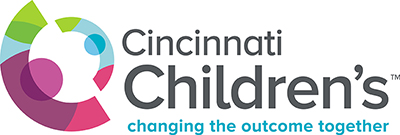 CINCINNATI CHILDREN’S HOSPITAL MEDICAL CENTERFACULTY POSITION IN AUTISM RESEARCHMind, Brain and Behavior CollaborativeThe Mind, Brain and Behavior (MBB) collaborative at Cincinnati Children’s Hospital Medical Center (CCHMC) is seeking a researcher focusing on basic, translational and/or clinical autism research for a tenure-track faculty position at the associate or full professor level. This recruitment is part of the larger MBB initiative, which includes numerous faculty hires and plans to expand and integrate neuroscience at CCHMC. The ideal candidate will establish a research program that fosters collaboration between currently existing autism research programs in basic, translational and clinical areas, and will take a leadership role in developing a program of national prominence in neurodevelopmental disorders. Applicants should have an MD, PhD or MD/PhD with training in basic or clinical neuroscience, neurology, behavioral science/psychology, developmental-behavioral pediatrics, or neurodevelopmental disorders as well as a significant history of extramural grant funding in autism-related disorders. This individual will interface with collaborators in additional basic science and clinical divisions at Cincinnati Children’s Research Foundation as well as with researchers at the University of Cincinnati (UC). All CCHMC faculty hold affiliate-faculty appointments at UC. The position offers a very competitive salary and startup/relocation package, with a start date as early as January 2019.  CCHMC is a not-for-profit hospital and research center pioneering breakthrough treatments, providing outstanding family-centered patient care, and training the next generation of healthcare professionals and performing innovative research related to all aspects of development. As one of the nation’s top funded pediatric research institutions, Cincinnati Children’s has approximately 1.5 million ft2 of contiguous research space, and a second 15-story 445,000 ft2 clinical and translational research tower added in 2015. CCHMCs research enterprise ranks 3rd among pediatric institutions in NIH research dollars, and the hospital’s clinical practice has been ranked 2nd in the nation among children’s hospitals by US News and World Report. Research at the institution is supported by the Cincinnati Children’s Hospital Research Foundation, founded in 1931, which holds a large endowment which can only be used to support research. The foundation has an annual research budget of $550 million; including $144 million in NIH funding in FY2017. Autism research at CCHMC includes NIH-, IES-, DOD-, and private foundation-funded basic, translational and clinical research programs covering a broad range of research. This research is carried out in close association with a large and rigorously characterized clinical population with autism spectrum disorder (ASD) as well as monogenic disorders with high prevalence of autism such as Fragile X syndrome (FXS) and Tuberous sclerosis complex (TSC). Our autism research is embedded within the larger neuroscience and behavioral sciences community at CCHMC, with more than 100 research faculty in brain and behavioral sciences and highly engaged graduate student and postdoctoral communities.Cincinnati offers a low cost of living and easy commutes along with art and science museums, opera, premier sports teams and fine dining. CCHMC is an equal opportunity employer.   For more information on the facility go to the webpage: https://www.cincinnatichildrens.org/research/divisions/c/neurosciencehttps://irc.cchmc.org/index.phpInterested applicants can send their CV’s and Statement of Research Interests to: Tracy.Stehlin@cchmc.org